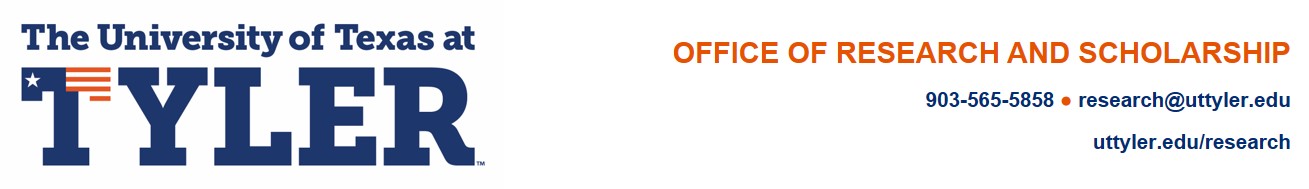 Faculty Development Leave (FDL)ApplicationApplicant InformationEligibilityFull-time faculty may submit proposals for FDL if they meet the eligibility qualifications stated in the request for proposals.List any leaves longer than three months that you have taken since the date of hire with UT Tyler or since your return from the last FDL (include type of leave, dates of leave, and funding source for the leave):  FDL Type and Travel Destination (if applicable)Faculty members may choose one of two types of leave, please read information in the request for proposals before making a choice.  Please select the type of leave that you are requesting:Proposed dates of FDL: From:  To: Please list the names of any cities, states, and/or foreign countries that you plan to visit as part of your FDL project plan and the dates that you will be in each location (if applicable):  Faculty Development Leave ProposalTo be considered for an award, the Faculty Leave Application must include a proposal with the following sections attached.  See the request for proposals for guidance on completing, formatting, and submitting the application and proposal.Project Summary (one page)Project Description (5 pages, excluding references and attachments)Required Attachments:Current CV (3-page limit)Copies of letters of invitation or authorization to use facilities or materials of another organization, if applicableCopies of all outside funding agreements if relevant to the FDL Statement of Plan.Is your acceptance of an FDL award dependent upon award of additional non-FDL funds to support the Statement of Plan?  If yes, please explain.Your signature below indicates that you have read and understand the requirements of accepting a FDL award as described in the request for proposals, and that you are willing to remain employed by UT Tyler for at least one year after the expiration of the term of your FDL, unless this requirement has been waived, in writing, by the Chancellor.Signed:  _________________________________			Date:  __________________Applicants must obtain signatures from the Chair of their department and the Dean of their college prior to submitting this application.Signature of Chair:  _________________________________	Date:  __________________Signature of Dean:  _________________________________	Date:  __________________ Date received by Office of Research and Scholarship:  _________________________RecommendationsProvostSignature of Provost:  _________________________________	Date:  __________________ PresidentSignature of President:  _________________________________	Date:  __________________ 